KAZAYA AİT FOTOĞRAF ve KROKİ : (Fotoğraf tutanağa eklenecektir.) 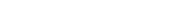 İŞ GÜVENLİĞİ UZMANI / İŞ YERİ HEKİMİ GÖRÜŞÜ : İş Kazası Geçiren Öğrenci İmzasıİş Kazası Geçiren Öğrencinin;İş Kazası Geçiren Öğrencinin;Adı- Soyadı:T.C. Kimlik No:Fakülte/Yüksekokul:Sigorta No:Staj Başlama Tarihi:İşyerinde Görev Yaptığı Birim:Görevi:Kaza Tarihi ve Saati:Kaza Günü İşbaşı Saatı̇ :Kaza Sonucu Tıbbı Müdahale : Yapıldı ( )        /      Yapılmadı ( ) Tıbbı̇ Müdahaleyı̇ Yapan Vücudunda Yaralanan Kısımlar:İş Kazası Sırasında Kullandığı Araç, Gereçler:İş kazasının oluş şeklini baştan sona, ayrıntılı biçimde anlatınız:İş kazasının oluş şeklini baştan sona, ayrıntılı biçimde anlatınız:İş kazasının oluş şeklini baştan sona, ayrıntılı biçimde anlatınız:İş kazasının oluş şeklini baştan sona, ayrıntılı biçimde anlatınız:Adı Soyadı:Görevi:Cep Telefonu:Birim Amiri:0 (……) ……  ….  ….Varsa Tanık:0 (……) ……  ….  ….Varsa 2. Tanık:0 (……) ……  ….  ….